Lance le logiciel Scratch  puis enregistre ton document en lui donnant un nom et en lui indiquant un emplacement (Fichier/Enregistrer sous)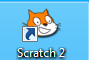 Insérer un arrière-planInsérer un lutinProgrammer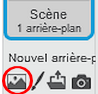 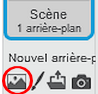 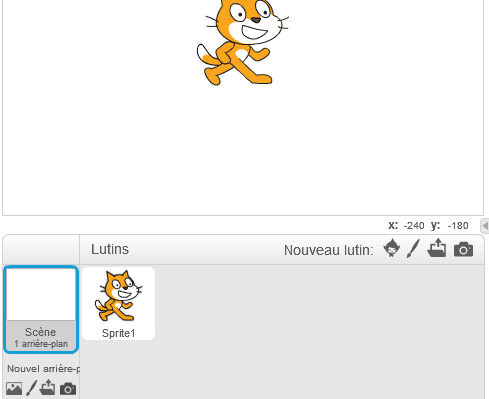 Clique sur l’icône entourée pour choisir un arrière-plan.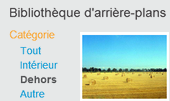 Clique sur « Dehors» puis sur « hay field ».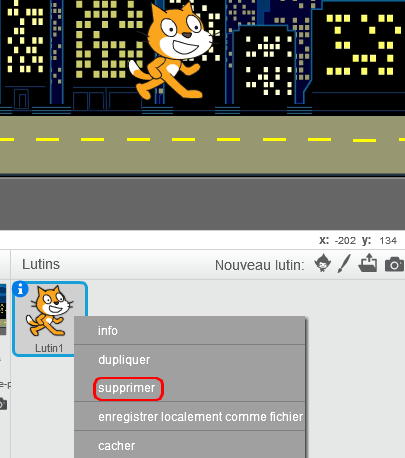 Fait un clic droit sur le chat puis choisis supprimer.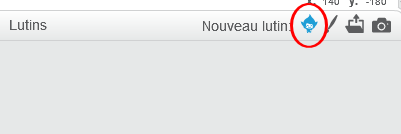 Clique sur l’icône « Nouveau lutin » pour choisir le papillon.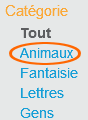 Choisis « Animaux ».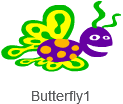 Puis Butterfly1 et clique sur ok.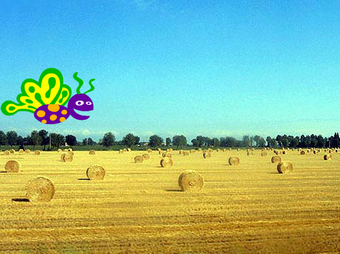 Place le papillon sur le côté gauche.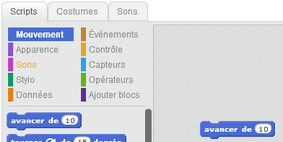 Dans la catégorie « Scripts », choisis le « Mouvement » « avancer de 10 »  et fais-le glisser à droite.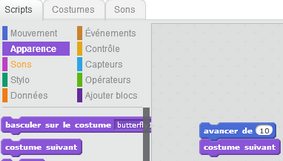 Dans la catégorie « Scripts », choisis l’ « Apparence » « costume suivant ». 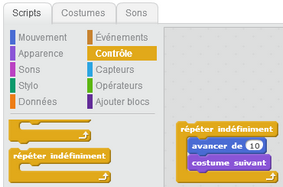 Dans la catégorie « Scripts », choisis le « Contrôle » « répéter indéfiniment » et insère les commandes précédentes.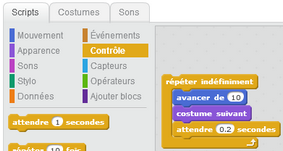 Pour que le mouvement des ailes ne soit pas trop rapides, il faut ajouter le « Contrôle » « attendre 1 seconde » et le régler à 0.2.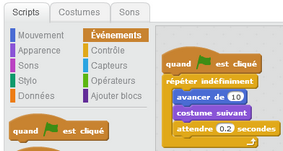 Il ne reste plus qu’à ajouter l’ « Evènement » « quand  est cliqué », pour lancer le programme.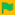 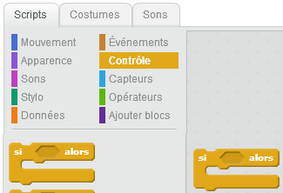 Il faut ajouter le « Contrôle » «  si …. alors. »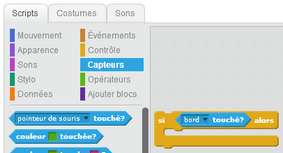 Incruster le « Capteur » « pointeur de souris touché?» que l’on modifiera en «bord touché?» 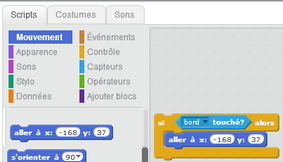 Le « Mouvement »  « aller à x : … :y » permet de replacer le papillon à gauche lorsqu’il a touché le bord. Les valeurs s’ajustent automatiquement à la position du papillon. Il est important que le papillon ne touche pas le bord gauche au départ sinon il restera bloqué.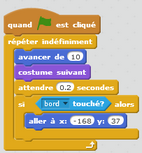 Incorpore ce nouveau bloc au précédent.